Grecukha MikhailExperience:Documents and further information:All documents ready.
3rd or 4th engineer.Position applied for: 3rd EngineerDate of birth: 21.11.1991 (age: 25)Citizenship: UkraineResidence permit in Ukraine: NoCountry of residence: UkraineCity of residence: OdessaPermanent address: Gcardeyskaya str. 41/73Contact Tel. No: +38 (093) 645-85-98E-Mail: destructo@mail.ruU.S. visa: NoE.U. visa: NoUkrainian biometric international passport: Not specifiedDate available from: 16.04.2014English knowledge: GoodMinimum salary: 3600 $ per monthPositionFrom / ToVessel nameVessel typeDWTMEBHPFlagShipownerCrewing3rd Engineer16.09.2013-10.11.2013Super Servant 3Heavy Lift Vessel10224SWD 6TM4108503Netherlands AntillesDockwiseUnivis4th Engineer09.05.2013-15.09.2013Super Servant 3Heavy Lift Vessel10224SWD 6TM4108503Netherlands AntillesDockwiseUnivis4th Engineer18.05.2012-07.11.2012Super Servant 3Heavy Lift Vessel10224SWD 6TM4108503Netherlands AntillesDockwiseUnivisEngine Cadet26.08.2011-11.12.2011Super Servant 3Heavy Lift Vessel10224SWD 6TM4108503Netherlands AntillesDockwiseUnivisEngine Cadet10.10.2010-17.02.2011ClareBulk Carrier74759B&W10200 KWUKHadley Shipping Limited Co. Ltd.Univis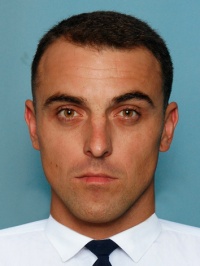 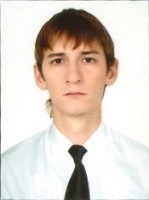 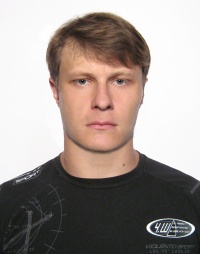 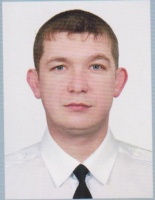 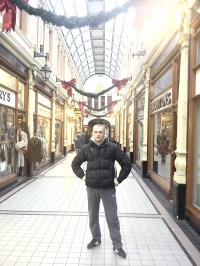 